Course unitDescriptor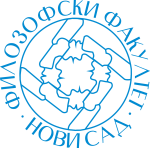 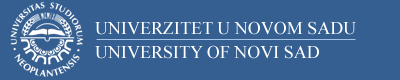 Course unitDescriptorFaculty of PhilosophyFaculty of PhilosophyGENERAL INFORMATIONGENERAL INFORMATIONGENERAL INFORMATIONGENERAL INFORMATIONStudy program in which the course unit is offeredStudy program in which the course unit is offeredKomparativna književnostKomparativna književnostCourse unit titleCourse unit titleProblems of Modern Lyric Poetry Problems of Modern Lyric Poetry Course unit codeCourse unit code15КККК3115КККК31Type of course unit Type of course unit CompulsoryCompulsoryLevel of course unitLevel of course unitBachelorBachelorField of Study (please see ISCED)Field of Study (please see ISCED)0232, Literature and language (comparative literature)0232, Literature and language (comparative literature)Semester when the course unit is offeredSemester when the course unit is offeredSummer Summer Year of study (if applicable)Year of study (if applicable)33Number of ECTS allocatedNumber of ECTS allocated66Name of lecturer/lecturersName of lecturer/lecturersPhD Bojana Stojanović Pantović PhD Bojana Stojanović Pantović Name of contact personName of contact personPhD Stevan BradićPhD Stevan BradićMode of course unit deliveryMode of course unit deliveryFace-to-faceFace-to-faceCourse unit pre-requisites (e.g. level of language required, etc)Course unit pre-requisites (e.g. level of language required, etc)PURPOSE AND OVERVIEW (max 5-10 sentences)PURPOSE AND OVERVIEW (max 5-10 sentences)PURPOSE AND OVERVIEW (max 5-10 sentences)PURPOSE AND OVERVIEW (max 5-10 sentences)Introduction of students to problems, structure and poetic functions of modern poetry. Recognition of connections with earlier epochs, and national specificities of certain movements. Connections with philosophy and other arts. Critical and creative reception, intertexuality and discoursivity. Introduction of students to problems, structure and poetic functions of modern poetry. Recognition of connections with earlier epochs, and national specificities of certain movements. Connections with philosophy and other arts. Critical and creative reception, intertexuality and discoursivity. Introduction of students to problems, structure and poetic functions of modern poetry. Recognition of connections with earlier epochs, and national specificities of certain movements. Connections with philosophy and other arts. Critical and creative reception, intertexuality and discoursivity. Introduction of students to problems, structure and poetic functions of modern poetry. Recognition of connections with earlier epochs, and national specificities of certain movements. Connections with philosophy and other arts. Critical and creative reception, intertexuality and discoursivity. LEARNING OUTCOMES (knowledge and skills)LEARNING OUTCOMES (knowledge and skills)LEARNING OUTCOMES (knowledge and skills)LEARNING OUTCOMES (knowledge and skills)Students must master the knowledge of the structure and flows of modern lyricism, stylistic formations, comparative and typological connections, which will enable them to interpret the works of modern poets independently.Students must master the knowledge of the structure and flows of modern lyricism, stylistic formations, comparative and typological connections, which will enable them to interpret the works of modern poets independently.Students must master the knowledge of the structure and flows of modern lyricism, stylistic formations, comparative and typological connections, which will enable them to interpret the works of modern poets independently.Students must master the knowledge of the structure and flows of modern lyricism, stylistic formations, comparative and typological connections, which will enable them to interpret the works of modern poets independently.SYLLABUS (outline and summary of topics)SYLLABUS (outline and summary of topics)SYLLABUS (outline and summary of topics)SYLLABUS (outline and summary of topics)Lectures: The legacy of romanticism in modern poetry (Novalis, Hoelderlin, Poe, Coleridge, Keats, Whitman, Nerval). Poetics of Symbolism, specificity of individual opus (Baudelaire, Rimbaud, Valéry). Depersonalization, abstraction, aesthetics of ugly, hermeticism, discursivity, myth, free verse, poem in prose, cycles. Representatives of avant-garde and modernism (Cavafy, Rilke, Pound, Eliot, Khlebnikov, Trakl, Tsvetaeva, Lorca, Char).Seminars: Exercises, Other forms of teaching, Study research work. Work on concrete texts, comparative analysis.Lectures: The legacy of romanticism in modern poetry (Novalis, Hoelderlin, Poe, Coleridge, Keats, Whitman, Nerval). Poetics of Symbolism, specificity of individual opus (Baudelaire, Rimbaud, Valéry). Depersonalization, abstraction, aesthetics of ugly, hermeticism, discursivity, myth, free verse, poem in prose, cycles. Representatives of avant-garde and modernism (Cavafy, Rilke, Pound, Eliot, Khlebnikov, Trakl, Tsvetaeva, Lorca, Char).Seminars: Exercises, Other forms of teaching, Study research work. Work on concrete texts, comparative analysis.Lectures: The legacy of romanticism in modern poetry (Novalis, Hoelderlin, Poe, Coleridge, Keats, Whitman, Nerval). Poetics of Symbolism, specificity of individual opus (Baudelaire, Rimbaud, Valéry). Depersonalization, abstraction, aesthetics of ugly, hermeticism, discursivity, myth, free verse, poem in prose, cycles. Representatives of avant-garde and modernism (Cavafy, Rilke, Pound, Eliot, Khlebnikov, Trakl, Tsvetaeva, Lorca, Char).Seminars: Exercises, Other forms of teaching, Study research work. Work on concrete texts, comparative analysis.Lectures: The legacy of romanticism in modern poetry (Novalis, Hoelderlin, Poe, Coleridge, Keats, Whitman, Nerval). Poetics of Symbolism, specificity of individual opus (Baudelaire, Rimbaud, Valéry). Depersonalization, abstraction, aesthetics of ugly, hermeticism, discursivity, myth, free verse, poem in prose, cycles. Representatives of avant-garde and modernism (Cavafy, Rilke, Pound, Eliot, Khlebnikov, Trakl, Tsvetaeva, Lorca, Char).Seminars: Exercises, Other forms of teaching, Study research work. Work on concrete texts, comparative analysis.LEARNING AND TEACHING (planned learning activities and teaching methods) LEARNING AND TEACHING (planned learning activities and teaching methods) LEARNING AND TEACHING (planned learning activities and teaching methods) LEARNING AND TEACHING (planned learning activities and teaching methods) Comparative method, interactive methodComparative method, interactive methodComparative method, interactive methodComparative method, interactive methodREQUIRED READINGREQUIRED READINGREQUIRED READINGREQUIRED READINGModerno svetsko pesništvo, 1-2, 1983 (i dr. antologije modernog pesništva); H. Fridrih, Struktura moderne lirike, 2003; S. M. Baura, Nasleđe simbolizma, 1970; M. Rejmon, Od Bodlera do nadrealizma, 1958; E. Vilson, Akselov zamak ili o simbolizmu, 1964; T. Manojlović, Osnove i razvoj moderne poezije, 1987; B. Radović, O pesnicima i o poeziji, 2001, Još o pesnicima i o poeziji, 2007; M. Magarašević, Evropski pesnici, 2010; Pregledni rečnik komparatističke terminologije u književnosti i kulturi, 2011; J. Novaković, Intertekstualna istraživanja, 2012. Moderno svetsko pesništvo, 1-2, 1983 (i dr. antologije modernog pesništva); H. Fridrih, Struktura moderne lirike, 2003; S. M. Baura, Nasleđe simbolizma, 1970; M. Rejmon, Od Bodlera do nadrealizma, 1958; E. Vilson, Akselov zamak ili o simbolizmu, 1964; T. Manojlović, Osnove i razvoj moderne poezije, 1987; B. Radović, O pesnicima i o poeziji, 2001, Još o pesnicima i o poeziji, 2007; M. Magarašević, Evropski pesnici, 2010; Pregledni rečnik komparatističke terminologije u književnosti i kulturi, 2011; J. Novaković, Intertekstualna istraživanja, 2012. Moderno svetsko pesništvo, 1-2, 1983 (i dr. antologije modernog pesništva); H. Fridrih, Struktura moderne lirike, 2003; S. M. Baura, Nasleđe simbolizma, 1970; M. Rejmon, Od Bodlera do nadrealizma, 1958; E. Vilson, Akselov zamak ili o simbolizmu, 1964; T. Manojlović, Osnove i razvoj moderne poezije, 1987; B. Radović, O pesnicima i o poeziji, 2001, Još o pesnicima i o poeziji, 2007; M. Magarašević, Evropski pesnici, 2010; Pregledni rečnik komparatističke terminologije u književnosti i kulturi, 2011; J. Novaković, Intertekstualna istraživanja, 2012. Moderno svetsko pesništvo, 1-2, 1983 (i dr. antologije modernog pesništva); H. Fridrih, Struktura moderne lirike, 2003; S. M. Baura, Nasleđe simbolizma, 1970; M. Rejmon, Od Bodlera do nadrealizma, 1958; E. Vilson, Akselov zamak ili o simbolizmu, 1964; T. Manojlović, Osnove i razvoj moderne poezije, 1987; B. Radović, O pesnicima i o poeziji, 2001, Još o pesnicima i o poeziji, 2007; M. Magarašević, Evropski pesnici, 2010; Pregledni rečnik komparatističke terminologije u književnosti i kulturi, 2011; J. Novaković, Intertekstualna istraživanja, 2012. ASSESSMENT METHODS AND CRITERIAASSESSMENT METHODS AND CRITERIAASSESSMENT METHODS AND CRITERIAASSESSMENT METHODS AND CRITERIAOral exam Oral exam Oral exam Oral exam LANGUAGE OF INSTRUCTIONLANGUAGE OF INSTRUCTIONLANGUAGE OF INSTRUCTIONLANGUAGE OF INSTRUCTIONEnglishEnglishEnglishEnglish